Δρομολόγιο: Λαύριο, Μύκονος, Κουσάντασι (Αρχ. Έφεσος), Πάτμος, Ηράκλειο, Σαντορίνη, Λαύριο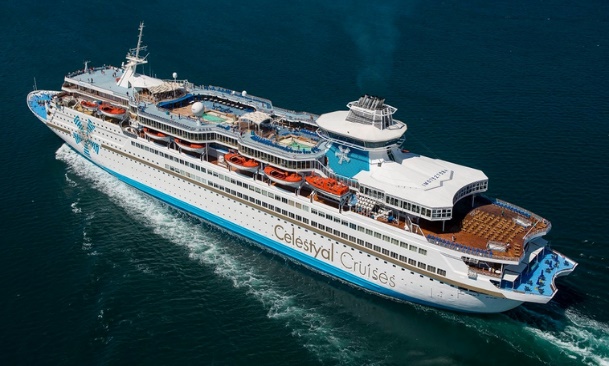 Κρουαζιερόπλοιο: CELESTYAL OLYMPIAΛιμάνι επιβίβασης/αποβίβασης: ΛαύριοΑναχωρήσεις: Κάθε Παρασκευή από 17 Μαρτίου έως 		          	και 10 Νοεμβρίου 2023 	Αναλυτικό δρομολόγιο 2023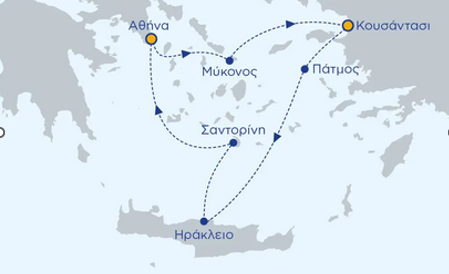 Ημερομηνίες Αναχωρήσεων 2023*Στις αναχωρήσεις 17 & 24 Μαρτίου, 7 Απριλίου, 27 Οκτωβρίου, 3 & 10 Νοεμβρίου, το κρουαζιερόπλοιο δε θα προσεγγίσει το λιμάνι του Ηρακλείου και θα παραμείνει στη Σαντορίνη από τις 07.00πμ έως τις 20.00μμ.
Τιμές πακέτου INCLUSIVE σε € - κατ’ άτομο σε δίκλινη καμπίνα ΗμέραΛιμάνιΆφιξηΑναχώρησηΠαρασκευήΛαύριο-13:00ΠαρασκευήΜύκονος18:0023:00ΣάββατοΚουσάντασι (Αρχ Έφεσος)07:0013:00ΣάββατοΠάτμος16:3021:30ΚυριακήΗράκλειο*07:0012:00ΚυριακήΣαντορίνη16:3021:30ΔευτέραΛαύριο06:00-ΜΑΡΑΠΡΜΑΙΙΟΥΝΙΟΥΛΑΥΓΣΕΠΟΚΤΝΟΕ7*527413*14129141181310*17*2119162118152024*28262328252227*313029Περιγραφή & Κατ. καμπινώνΠεριγραφή & Κατ. καμπινώνΠερίοδος ΑΠερίοδος BΠερίοδος ΓΠερίοδος ΔFLASHΕσωτερική ΙΑ459 €459 €459 €399 €299 €Εσωτερική ΙΒ499 €499 €499 €429 €359 €Εσωτερική ΙC519 €519 €519 €449 €379 €Εξωτερική με φινιστρίνιΧΑ539 €539 €539 €469 €389 €Εξωτερική με παράθυροΧΒ579 €579 €579 €499 €419 €Εξωτερική με παράθυροΧC599 €599 €599 €519 €429 €Junior ΣουίταSJ979 €879 €689 €689 €689 €Σουίτα με ΜπαλκόνιSB1219 €1099 €859 €859 €859 €Μεγάλη ΣουίταSG1389 €1249 €969 €969 €969 €